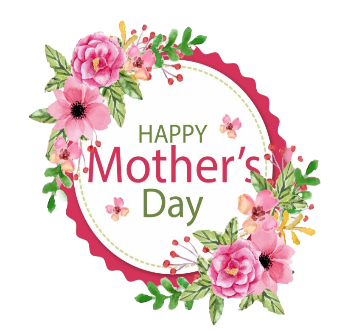 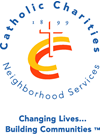           MAY 2023 Daily           Activities  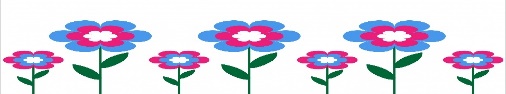 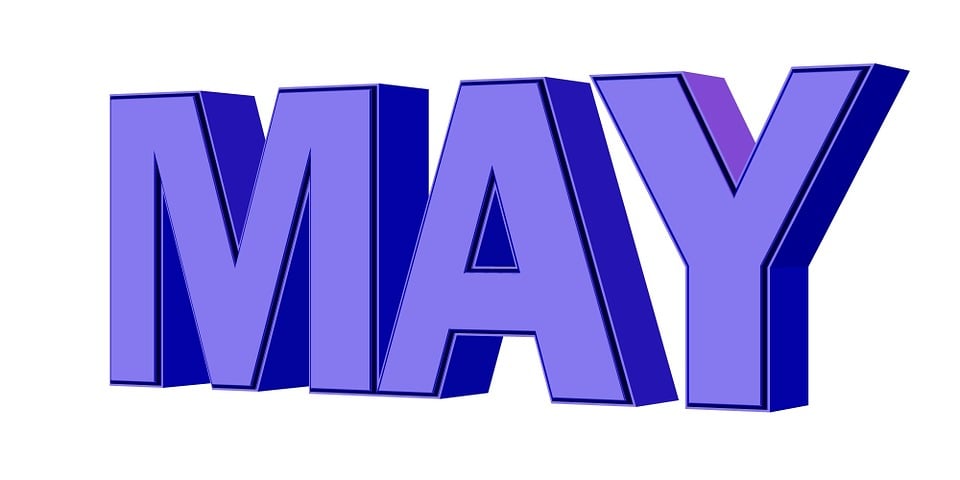 Monday10:00 – The Tommy Exp. AerobicsZoom id:2886368128Password:99374512:30 –Lunch1:30PM-Bingo2:30-Social Hour Tuesday10:00-Walking Club -Begins May 9th 11:00-Games Galore12:30-Lunch1:30-Tommy Experience Aerobics   (In Person)Wednesday10:00-Cardio Fusion w/Yvette Zoom id:2886368128Password:99374511:00- Let’s Talk (cafeteria)12:30-Lunch1:30- Look at Ed Rec ScheduleThursday11:00 – Coffee Chat with Courtlyn12:30 – Lunch1:00- Computer Class 1:00-Yoga w/Ame  (Exercise Room)Friday10:00-Cultural Line Dancing (in Person)11:00-Drawing12:30 –Lunch1:00PM- 3:00PM-PaintingNo More Grab N Go MealsOnly Congregate Meals